The Windsor Health Department is hosting a series of six Hypertension Workshops or High Blood Pressure Workshops.  These workshops are scheduled over the summer and will be offered via Zoom.  The dates and topics are listed below.  In addition, each time you return the workshop evaluation and the Pre-Diabetes Risk Test, you will receive a $5 First Town Downtown Gift Card with a maximum of $30 awarded.  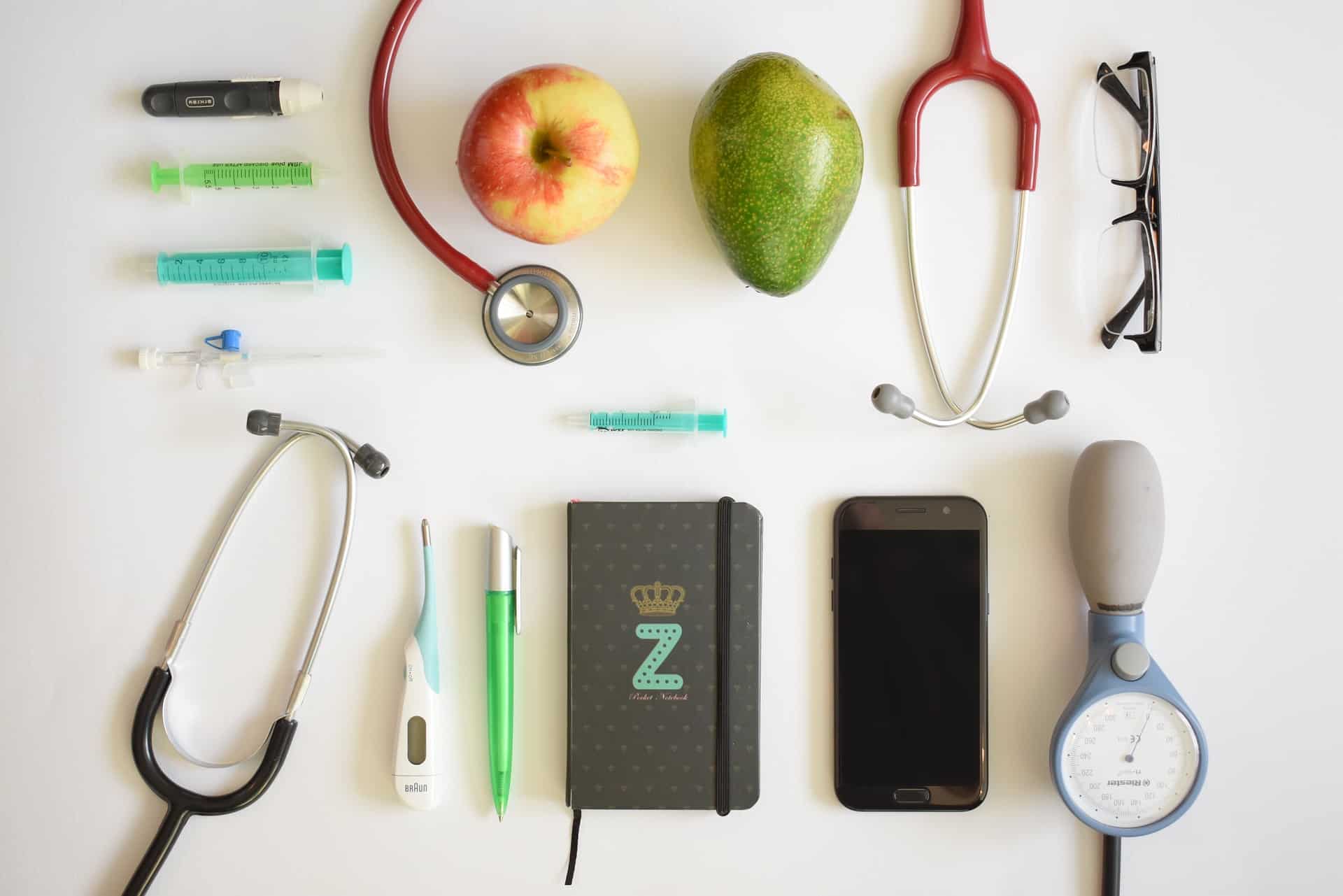 Workshop Schedule:•6/14/21 	Blood Pressure Classifications and Importance of Blood Pressure Control		 	Atique Mirza, MD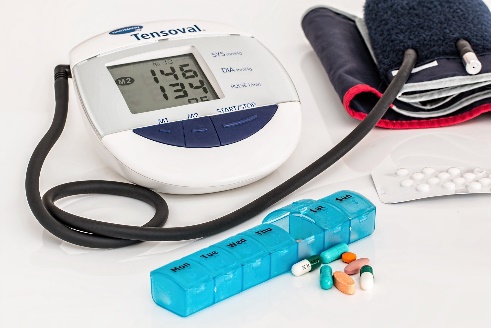 •6/28/21   Self-Measurement of Blood Pressure   			Paula Raines LPN•7/12/21	Lifestyle Modifications		Michelle Mattia RDN •7/26/21	High Blood Pressure & Pharmacology		Kristen Marti PharmD•8/23/21	Adherence to High Blood Pressure Therapy			Atique Mirza MD•8/30/21	Hypertension Emergencies and Urgencies 		Atique Mirza MD 			We look forward to having you join us! 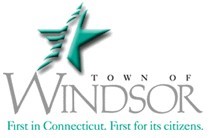 